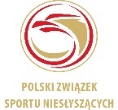 ZGODA NA ZMIANĘ PRZYNALEŻNOŚCI KLUBOWEJ1.ZGODA ZAWODNIKAOświadczam, że zapoznałam/em się z Kodeksem Licencyjnym PZSN, oraz że wyrażam wolę zmiany przynależności klubowej i reprezentowanie wskazanego wyżej klubu pozyskującego.2.ZGODA KLUBU ODSTĘPUJĄCEGO *Działając w imieniu wskazanego wyżej klubu odstępującego wyrażam zgodę na zmianę przynależności klubowej zawodnika.* UWAGA – brak pisemnej zgody klubu odstępującego nie uniemożliwia złożenia wniosku o wszczęcie postępowania w przedmiocie zmiany przynależności klubowej.3.ZGODA KLUBU POZYSKUJĄCEGO * Działając w imieniu wskazanego wyżej klubu pozyskującego wyrażam zgodę na zmianę przynależności klubowej zawodnika.* UWAGA – brak pisemnej zgody klubu pozyskującego nie uniemożliwia złożenia wniosku o wszczęcie postępowania w przedmiocie zmiany przynależności klubowej.Nazwisko i imię zawodnika:ANumer licencji:00000Klub odstępującyKlub pozyskującyData:Własnoręczny podpis zawodnika:Czytelny podpis opiekuna prawnego:(dotyczy małoletnich)00-00-2024Data:Pieczątka i podpis osoby uprawnionej do reprezentowania klubu odstępującego:Pieczątka i podpis osoby uprawnionej do reprezentowania klubu odstępującego:00-00-2024Pieczątka KlubuPieczątka Prezesa lub SekretarzaData:Pieczątka i podpis osoby uprawnionej do reprezentowania klubu pozyskującego:Pieczątka i podpis osoby uprawnionej do reprezentowania klubu pozyskującego:00-00-2024Pieczątka KlubuPieczątka Prezesa lub Sekretarza